Enrollment System Modernization (ESM) Phase 2Veterans Health Information Systems and Technology Architecture (VistA) 
Registration, Eligibility & Enrollment (REE)IVM*2.0*177Release Notes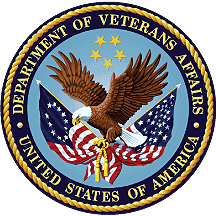 February 2019Department of Veterans AffairsOffice of Information and Technology (OIT)Table of Contents1	Introduction	12	Purpose	13	Audience	14	This Release	14.1	New Features and Functions Added	14.2	Enhancements and Modifications	15	Known Issues	36	Product Documentation	3IntroductionPatch IVM*2.0*177 is being released to support the enhancements for the Enterprise Health Benefits Determination (EHBD) program that focuses on updates for the Enrollment System Modernization (ESM) Phase 2 project.PurposeThe Release Notes cover the changes to the Veterans Health Information System and Technology Architecture (VistA) Registration, Eligibility & Enrollment (REE) Income Verification Match (IVM) application for this release.AudienceThis document targets users and administrators of VistA REE and applies to the changes made between this release and any previous release for this software. This ReleaseThis software is being released as a patch (PackMan) message. The PackMan message includes the IVM*2.0*177 patch.The following sections provide a summary of the enhancements and modifications to the existing software for VistA REE with the release of patch IVM*2.0*177.New Features and Functions AddedThere are no new features or functions added to VistA REE for IVM*2.0*177.Enhancements and ModificationsAs part of the HL7 messaging from the Enrollment System (ES) to VistA REE, patient demographic information is sent to VistA sites where the patient is known.Since October 2018, over fifty-one thousand (51,000) Veterans had their addresses updated in ES more than four times. Based on spot checks, most of those updates were due to VistA rejecting valid address updates and sending the old address back to ES as a new address update.Background InformationCurrently, for patients with an active prescription, the Permanent Mailing Address is uploaded to a temporary location for display and manual verification in the DEMOGRAPHICS UPLOAD [IVM UPLOAD DEM] option. The demographic data is retained for 14 days. If not reviewed and accepted by a user within that timeframe, the address update is rejected if the patient still has an active prescription on file at the VistA site. The IVM BACKGROUND JOB [IVM BACKGROUND JOB] handles the review process. If the address is rejected by a user or if it is not reviewed within 14 days and the patient still has an active prescription, the Permanent Mailing Address on file at the VistA site is sent back to ES with a date/time stamp of the current day. ES processes the Z07 message as a new address update for the patient. As a result, old address updates (instead of the most current addresses) are propagated across the VA enterprise.New FunctionalityWith installation of patch IVM*2.0*177, the processing of the HL7 ORU-Z05 message from ES is modified to eliminate the check for an active prescription. If an incoming Permanent Mailing Address change is determined to be the most current, the update(s) will be directly uploaded to the PATIENT file (#2). The BAD ADDRESS INDICATOR (#.121) field is no longer considered in determining whether to upload the address.The IVM UPLOAD DEMOGRAPHIC TOOL should not be used to accept or reject Permanent Mailing Address Updates.For those records still pending in the IVM UPLOAD DEMOGRAPHIC TOOL at the time the patch is installed, if an address change is rejected via the IVM BACKGROUND JOB, no HL7 message acknowledgment or HL7 ORU-Z07 address update is sent to ES. The existing functionality is retained, which removes the pending address update record from the IVM PATIENT file (#301.5) 14 days after the update was received. Therefore, 14 days after patch IVM*2.0*177 is installed, the IVM UPLOAD DEMOGRAPHIC TOOL will no longer display any Permanent Mailing Addresses.Table 1 shows the enhancements and modifications included in the IVM*2.0*177 release as tracked in Rational Team Concert (RTC) Requirements Management (RM).Table 1: IVM*2.0*177 Enhancements and ModificationsList of UpdatesPatch IVM*2.0*177 makes the following changes to VistA REE:The processing of the HL7 ORU-Z05 message from ES is modified to eliminate the check for an active prescription and BAD ADDRESS INDICATOR (#.121) so that Permanent Mailing Address fields are automatically uploaded to the PATIENT file (#2) if the change date/time is more recent than what is in the PATIENT file (#2). The Permanent Mailing Address fields that are loaded are as follows:ADDRESS CHANGE DT/TM (#.118) ADDRESS CHANGE SITE (#.12)ADDRESS CHANGE SOURCE (#.119) CITY (#.114) COUNTY (#.117) COUNTRY (#.1173) POSTAL CODE (#.1172) (zip code)PROVINCE (#.1171) STATE (#.115) STREET ADDRESS [LINE 1] (#.111) STREET ADDRESS [LINE 2] (#.112)STREET ADDRESS [LINE 3] (#.113) STREET ADDRESS CASS INDICATOR (#.1118)BAD ADDRESS INDICATOR (#.121) The IVM Background Job [IVM BACKGROUND JOB] option is modified to no longer trigger an ORU-Z07 message to ES after a pending address update is rejected due to the 14-day expiration. Per existing functionality, the pending address update is removed from the IVM PATIENT file (#301.5) after the 14-day expiration. Therefore, 14 days after Patch IVM*2.0*177 is installed, the IVM UPLOAD DEMOGRAPHIC TOOL will no longer display any Permanent Mailing Addresses.Known IssuesNo known or open issues were identified in this release.Product DocumentationThe following documents apply to this release:Title	File Name	FTP ModeRelease Notes	IVM_2_P177_RN.PDF	(binary)
IVM User Manual	IVM_2_P177_UM.PDF	(binary)The preferred method is to retrieve files from REDACTED This transmits the files from the first available server. Sites may also elect to retrieve files directly from a specific server.Sites may retrieve the software and/or documentation directly using Secure File Transfer Protocol (SFTP) from the ANONYMOUS.SOFTWARE directory at the following OI Field Offices:Hines:			REDACTED
Salt Lake City:	REDACTEDDocumentation can also be found on the VA Software Documentation Library at:http://www.va.gov/vdl/RTC
RM #Summary958593CR 636583: Modify Vista REE to automatically commit Permanent Address958596CR 636583: No Permanent Addresses on the IVM Demographic Tool